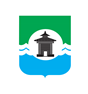 Российская ФедерацияИркутская областьКОНТРОЛЬНО-СЧЁТНЫЙ ОРГАНМуниципального образования «Братский район»ЗАКЛЮЧЕНИЕ №14по результатам внешней проверки годового отчета об исполнении бюджета Илирского сельского поселения за 2021 годг. Братск 	 «29» апреля 2022 годаНастоящее заключение подготовлено Контрольно-счетным органом муниципального образования «Братский район» (далее – КСО МО «Братский район») по результатам внешней проверки годового отчета об исполнении бюджета Илирского сельского поселения
за 2021 год, проведенной на основании Соглашения №15 «О передаче полномочий по осуществлению внешнего муниципального финансового контроля» от 29.01.2021 года.Внешняя проверка проведена в рамках полномочий КСО МО «Братский район», установленных:Федеральным законом от 07.02.2011 №6-ФЗ «Об общих принципах организации и деятельности контрольно-счетных органов субъектов Российской Федерации и муниципальных образований»;Положением о контрольно – счетном органе  муниципального образования «Братский район», утвержденном Решением Думы Братского района от 24.11.2021 №240;положениями ст.157., 264.4. Бюджетного кодекса Российской Федерации (далее – БК РФ).Основание для проведения проверки: пункт 2.6 Плана деятельности
КСО МО «Братский район» на 2022 год.Цель внешней проверки: установление полноты и достоверности отражения показателей годовой бюджетной отчетности сельского поселения за отчетный финансовый год, ее соответствия требованиям нормативных правовых актов. Объект внешней проверки: Администрация Илирского сельского поселения.Предмет внешней проверки: годовой отчет об исполнении бюджета Илирского муниципального образования за 2021 год; иная бюджетная отчетность, сформированная в соответствии с требованиями Инструкции о порядке составления и представления годовой, квартальной и месячной отчетности об исполнении бюджетов бюджетной системы Российской Федерации утвержденной Приказом Минфина России от 28.12.2010 №191нн «Об утверждении Инструкции о порядке составления и представления годовой, квартальной и месячной отчетности об исполнении бюджетов бюджетной системы Российской Федерации» (далее – Инструкция №191нн); бюджетная отчетность главных администраторов средств местного бюджета за 2021 год (отдельные формы).Вопросы внешней проверки: анализ бюджетной отчетности на соответствие требованиям нормативных правовых актов в части ее состава, содержания и срока представления для проведения внешней проверки; анализ достоверности показателей бюджетной отчетности, оценка взаимосвязанных показателей консолидируемым позициям форм бюджетной отчетности; оценка достоверного представления о финансовом положении сельского поселения на основании данных бухгалтерской отчетности.Объем средств бюджета, проверенных при проведении экспертно-аналитического мероприятия: по доходам – 27 661,2 тыс. руб., по расходам –
28 459,1 тыс. руб.В соответствии с Законом Иркутской области от 02.12.2004 №76-оз «О статусе и границах муниципальных образований Братского района Иркутской области» Илирское муниципальное образование образовано на территории Братского района Иркутской области и наделено статусом сельского поселения. В состав территории Илирского муниципального образования входят: деревня Карай, деревня Кардой, поселок Луговой село Илир.Структуру органов местного самоуправления составляют: глава муниципального образования; Дума муниципального образования; администрация муниципального образования.Согласно требованиям статьи 264.2. БК РФ годовой отчет об исполнении местного бюджета подлежит утверждению муниципальным правовым актом представительного органа муниципального образования.Ответственными должностными лицами за подготовку и представление бюджетной отчетности за 2021 год являлись глава Илирского муниципального образования –
Алексеев Н.Ф., бухгалтер – Дулова И.А.РЕЗУЛЬТАТЫ ВНЕШНЕЙ ПРОВЕРКИОбщие положенияОтчет об исполнении бюджета Илирского муниципального образования для подготовки заключения на него поступил в КСО МО «Братский район» в сроки, установленные пунктом 3. статьи 264.4. БК РФ.Для проведения внешней проверки годового отчета об исполнении бюджета Илирского муниципального образования за 2021 год были предоставлены следующие документы:бюджетная отчетность, согласно пункту 3. статьи. 264.1. БК РФ:отчет об исполнении бюджета;баланс исполнения бюджета;отчет о финансовых результатах деятельности;отчет о движении денежных средств;пояснительная записка;проект решения Думы сельского поселения «Об исполнении бюджета Илирского сельского поселения за 2021 год» с указанием общего объема доходов, расходов и дефицита (профицита) бюджета;исполнение доходов бюджета сельского поселения по кодам классификации доходов бюджета;исполнение расходов бюджета сельского поселения по ведомственной структуре расходов;исполнение расходов бюджета сельского поселения по разделам и подразделам классификации расходов бюджетов;исполнение источников финансирования дефицита бюджета сельского поселения по кодам классификации источников финансирования дефицитов бюджетов;отчет об использовании средств муниципального дорожного фонда;отчет об использовании бюджетных ассигнований на реализацию муниципальных программ.Изменение плановых показателей бюджетаБюджет Илирского муниципального образования утвержден Решением Думы Илирского сельского поселения от 29.12.2020 года №101 «О бюджете Илирского сельского поселения на 2021 год и на плановый период 2022 и 2023 годов» (далее – Решение о бюджете от 29.12.2020 №101):по доходам в сумме 21 300,9 тыс. руб., в том числе налоговые и неналоговые доходы в сумме 3 501,7 тыс. руб., безвозмездные поступления в сумме 17 799,2 тыс. руб., из них объем межбюджетных трансфертов, получаемых из областного бюджета –
506,8 тыс. руб., из бюджета Братского района – 17 292,4 тыс. руб.;по расходам в сумме 21 429,9 тыс. руб.; размер дефицита в сумме 129,0 тыс. руб., или 3,7% утвержденного общего годового объема доходов бюджета поселения без учета утвержденного объема безвозмездных поступлений.Основные характеристики местного бюджета на 2021 год неоднократно изменялись.
В течение года в Решение о бюджете от 29.12.2020 №101 семь раз вносились изменения:Решение Думы Илирского сельского поселения от 30.03.2021 года №109
«О внесении изменений в решение Думы Илирского МО от 29.12.2020 года №101
«О бюджете Илирского сельского поселения на 2021 год и на плановый период 2022 и 2023 годов»;Решение Думы Илирского сельского поселения от 29.04.2021 года №112
«О внесении изменений в решение Думы Илирского МО от 29.12.2020 года №101
«О бюджете Илирского сельского поселения на 2021 год и на плановый период 2022 и 2023 годов»;Решение Думы Илирского сельского поселения от 19.07.2021 года №119
«О внесении изменений в решение Думы Илирского МО от 29.12.2020 года №101
«О бюджете Илирского сельского поселения на 2021 год и на плановый период 2022 и 2023 годов»;Решение Думы Илирского сельского поселения от 31.08.2021 года №120
«О внесении изменений в решение Думы Илирского МО от 29.12.2020 года №101
«О бюджете Илирского сельского поселения на 2021 год и на плановый период 2022 и 2023 годов»;Решение Думы Илирского сельского поселения от 29.09.2021 года №121
«О внесении изменений в решение Думы Илирского МО от 29.12.2020 года №101
«О бюджете Илирского сельского поселения на 2021 год и на плановый период 2022 и 2023 годов»;Решение Думы Илирского сельского поселения от 27.10.2021 года №122
«О внесении изменений в решение Думы Илирского МО от 29.12.2020 года №101
«О бюджете Илирского сельского поселения на 2021 год и на плановый период 2022 и 2023 годов»;Решение Думы Илирского сельского поселения от 29.12.2021 года №133
«О внесении изменений в решение Думы Илирского МО от 29.12.2020 года №101
«О бюджете Илирского сельского поселения на 2021 год и на плановый период 2022 и 2023 годов» (далее – Решение о бюджете от 29.12.2021 №133).Решением о бюджете от 29.12.2021 №133 утверждены основные характеристики бюджета:по доходам в сумме 27 663,7 тыс. руб., в том числе налоговые и неналоговые доходы в сумме 3 952,0 тыс. руб., безвозмездные поступления в сумме 23 711,7 тыс. руб., из них объем межбюджетных трансфертов, получаемых из областного бюджета – 512,2 тыс. руб., из бюджета Братского района – 23 119,5 тыс. руб., прочие безвозмездные поступления
80,0 тыс. руб.;по расходам в сумме 29 207,5 тыс. руб.;с дефицитом в сумме 1 543,8 тыс. руб., что составляет 39,1% утвержденного общего годового объема доходов бюджета поселения без учета утвержденного объема безвозмездных поступлений.С учетом снижения остатков средств на счетах по учету средств бюджета поселения размер дефицита бюджета составит 129,0 тыс. руб., или 3,3% утвержденного общего годового объема доходов бюджета поселения без учета утвержденного объема безвозмездных поступлений.Уточненная бюджетная роспись расходов на 2021 год от 29.12.2021 года, утвержденная Главой Илирского сельского поселения, соответствует показателям Решения о бюджете от 29.12.2021 №133.Анализ изменения плановых показателей основных характеристик бюджета, согласно принятым в истекшем году решениям Думы Илирского муниципального образования, по внесению изменений в решение о бюджете поселения, а также исполнение местного бюджета за 2021 год представлено в Таблице №1.Таблица №1, тыс. руб.Установлено, плановые бюджетные назначения по доходам бюджета, по сравнению с первоначальной редакцией решения о бюджете, в течение 2021 года увеличены
(с 21 300,9 тыс. руб. до 27 663,7 тыс. руб.) на 6 362,8 тыс. руб. или на 29,9%.Основное увеличение плановых показателей по доходам осуществлено: по группе «Безвозмездные поступления» – на 33,2% или на 5 912,5 тыс. руб.Плановые расходы бюджета в 2021 году были увеличены на 7 777,6 тыс. руб., или
на 36,3%.Исполнение бюджета по доходамКак определено ст. 55. Федерального закона от 06.10.2003 №131-ФЗ «Об общих принципах организации местного самоуправления в Российской Федерации», формирование доходов местных бюджетов осуществляется в соответствии с бюджетным законодательством Российской Федерации, законодательством о налогах и сборах и законодательством об иных обязательных платежах.Источниками доходов бюджета являются налоговые доходы, неналоговые доходы и безвозмездные поступления от других бюджетов бюджетной системы Российской Федерации.Анализ исполнения местного бюджета по доходам с учетом данных решения о бюджете и ф.0503317 «Отчет об исполнении консолидированного бюджета» в разрезе налоговых, неналоговых доходов и безвозмездных поступлений представлен в Таблице №2.Таблица №2, тыс. руб.Таким образом, в структуре доходной части бюджета поселения налоговые и неналоговые доходы в отчетный период составили 14,2%, безвозмездные поступления – 85,8%.В Решении о бюджете от 29.12.2020 №101 объем налоговых и неналоговых доходов прогнозировался на уровне 3 501,7 тыс. руб. Фактическое исполнение выше первоначальных плановых показателей на 434,0 тыс. руб. или 12,4% и составило 3 935,7 тыс. руб.Бюджетообразующими для сельских поселений в соответствии со статьей 61.5. БК РФ являются доходы, зачисляемые в виде местных налогов, – земельного налога (по нормативу 100%), налога на имущество физических лиц (по нормативу 100%).Согласно отчетным данным доля доходов от местных налогов при исполнении бюджета в 2021 году составила 26,9% от общего объема налоговых поступлений и 100,2% исполнения от плановых:налог на имущество физических лиц при плане 112,6 тыс. руб., получено 112,8 тыс. руб., исполнение 100,2%;земельный налог при плане 827,7 тыс. руб., получено 829,8 тыс. руб., исполнение 100,3%.Удельный вес налога на доходы физических лиц в структуре налоговых доходов составляет 26,8%, при плане 939,2 тыс. руб., получено 939,8 тыс. руб., исполнение 100,1%, увеличение составило 0,6 тыс. руб.;налога на акцизы по подакцизным товарам – 45,4%, при плане 1 557,1 тыс. руб., выполнено 1 587,1 тыс. руб., исполнение 101,9%.Анализ неналоговых доходов показал исполнение плановых показателей – 89,5%.Из поступивших за 2021 год доходов в бюджет муниципального образования в сумме 27 661,2 тыс. руб., налоговые и неналоговые доходы составили 3 935,7 тыс. руб. (14,2%), а безвозмездные поступления – 23 725,5 тыс. руб. (85,8%).В Решении о бюджете от 29.12.2020 №101 объем безвозмездных поступлений прогнозировался на уровне 17 799,2 тыс. руб. Фактическое исполнение безвозмездных поступлений выше первоначальных плановых показателей на 5 926,3 тыс. руб. и составило 23 725,5 тыс. руб. или 133,3% к плановым показателям.Уточненный план по безвозмездным поступлениям выполнен на 100,1%, при плане 23 711,7 тыс. руб., исполнено 23 725,5 тыс. руб., в том числе из областного бюджета -
500,9 тыс. руб., из бюджета Братского района – 23 119,6 тыс. руб.; прочие безвозмездные поступления в бюджеты сельских поселений – 105,0 тыс. руб.Исполнение в разрезе безвозмездных поступлений в 2021 году по видам отражено в Таблице №3.Таблица №3, тыс. руб.Как видно из таблицы прогнозные значения в 2021 году по безвозмездным поступлениям исполнены на 100,1% и составили 23 725,5 тыс. руб.В результате принятых в течение года изменений в бюджет, доходная часть бюджета Илирского поселения увеличилась на 6 362,8 тыс. руб. и составила 27 663,7 тыс. руб.Данные по объемам поступивших субсидий, субвенций, дотаций, иных межбюджетных трансфертов на 01.01.2022 подтверждены показателями по соответствующим строкам ф.0503125 «Справки по консолидируемым расчетам».Исполнение бюджета по расходамРешением о бюджете от 29.12.2021 №133 расходы местного бюджета на 2021 год утверждены в сумме 29 207,5 тыс. руб., исполнены на 01.01.2022 в сумме 28 459,1 тыс. руб., или 97,4% от бюджетных назначений, неисполненные назначения составили –
748,4 тыс. руб.Аналитическая информация, подготовленная на основании данных ф.0503317 «Отчет об исполнении консолидированного бюджета» за 2021 год в разрезе разделов бюджетной классификации, отражена в Таблице №4.Таблица №4, тыс. руб.КСО МО «Братский район» отмечает, что в структуре расходной части бюджета поселения от общего объема расходов наибольшую долю составляют расходы по разделам:0800 «Культура, кинематография» 44,5% (12 663,9тыс. руб.);0100 «Общегосударственные расходы» 29,9% (8 513,8 тыс. руб.);0500 «Жилищно-коммунальное хозяйство» 14,8% (4 201,5 тыс. руб.).Наименьшую долю составили расходы по разделам 0200 «Национальная оборона» – 0,6% (163,3 тыс. руб.) и 0300 «Национальная безопасность и правоохранительная деятельность» – 1,0% (286,3 тыс. руб.) от общего объема расходов.Как видно из таблицы, выполнение более 100,0% от утвержденных бюджетных ассигнований исполнены расходы по подразделам:0104 «Функционирование Правительства Российской Федерации, высших исполнительных органов государственной власти субъектов Российской Федерации, местных администраций» - 6 706,3 тыс. руб. – 108,4%;0113 «Другие общегосударственные вопросы» - 3,5 тыс. руб. – 102,9%;0310 «Защита населения и территории от чрезвычайных ситуаций природного и техногенного характера, пожарная безопасность» - 286,3 тыс. руб. – 284,0%;0409 «Дорожное хозяйство (дорожные фонды)» - 2 114,0 тыс. руб. – 135,8%;0503 «Благоустройство» - 2 550,0 тыс. руб. – 164,4%;0801 «Культура» - 12 663,9 тыс. руб. – 131,9%;1105 «Другие вопросы в области физической культуры и спорта» - 465,4 тыс. руб. – 117,3%.Наименьший процент исполнения установлен по подразделу 0401 «Общеэкономические вопросы» - 50,9 тыс. руб. – 89,6%.Причины отклонений в пояснительной записке к проекту об исполнении бюджета сельского поселения за 2021 год не раскрыты.Пунктом 1. статьи 81. БК РФ установлено, что в расходной части бюджетов всех уровней бюджетной системы Российской Федерации предусматривается создание резервных фондов местных администраций. По разделу 0111 «Резервные фонды», расходы в 2021 году утверждены в первоначальном и уточненном бюджете в размере 4,0 тыс. руб., что не превышает норматива, установленного бюджетным законодательством. В отчетном периоде средства резервного фонда из-за отсутствия чрезвычайных (аварийных) ситуаций, не привлекались.Исполнение программной части бюджетаРасходы бюджета на реализацию муниципальных программ в 2021 году выразились в сумме 28 249,3 тыс. руб. и составили 99,3% от общего объема расходов сельского поселения. Установлен процент исполнения программных расходов – 97,4% к плановым показателям.
В разрезе муниципальных программ финансовые ресурсы бюджета распределились следующим образом:Таблица №5, тыс. руб.Из таблицы видно, что из 6 утвержденных муниципальных программ в полном объеме исполнены программы:«Развитие объектов коммунальной инфраструктуры» - 4 201,5 тыс. руб. – 100,0%;«Развитие физической культуры и спорта» 465,4 тыс. руб. – 100,0%;«Пожарная безопасность, предупреждение и ликвидация чрезвычайных ситуаций в сельских поселениях» - 286,3 тыс. руб. – 100,0%.Наименьший процент исполнения установлен по муниципальной программе «Развитие дорожного хозяйства в муниципальном образовании», при плане 2 224,9 тыс. руб. фактически исполнено 2 114,0 тыс. руб. или 95,0%.Из-за остатков неиспользованных бюджетных ассигнований в общей сумме
748,4 тыс. руб., процент исполнения по программам от утвержденных бюджетных назначений составил 97,4%. В пояснительной записке к проекту об исполнении бюджета нет пояснений по факту не исполнения утвержденных бюджетных ассигнований.Статьей 179.4. БК РФ дорожный фонд определен как часть средств бюджета, подлежащая использованию в целях финансового обеспечения дорожной деятельности в отношении автомобильных дорог общего пользования, а также капитального ремонта и ремонта дворовых территорий многоквартирных домов, проездов к дворовым территориям многоквартирных домов населенных пунктов. К дорожным фондам отнесены Федеральный дорожный фонд, дорожные фонды субъектов Российской Федерации и муниципальные дорожные фонды.Бюджетные ассигнования муниципального дорожного фонда, не использованные в текущем финансовом году, направляются на увеличение бюджетных ассигнований муниципального дорожного фонда в очередном финансовом году. Наибольший удельный вес в общей сумме фактических программных расходов за 2021 год установлено по программам «Культура» – 44,8% (12 663,9 тыс. руб.), «Муниципальные финансы муниципального образования» – 30,2% (8 518,2 тыс. руб.). Наименьший удельный вес сложился по программе «Пожарная безопасность, предупреждение и ликвидация чрезвычайных ситуаций в сельских поселениях» – 1,0%
(286,3 тыс. руб.).Согласно требованиям пункта 3. статьи 179. БК РФ по каждой муниципальной программе ежегодно проводится оценка эффективности ее реализации. Порядок проведения указанной оценки и ее критерии устанавливаются местной администрацией муниципального образования.По результатам указанной оценки местной администрацией муниципального образования может быть принято решение о необходимости прекращения или об изменении, начиная с очередного финансового года, ранее утвержденной муниципальной программы, в том числе необходимости изменения объема бюджетных ассигнований на финансовое обеспечение реализации муниципальной программы.КСО МО «Братский район» рекомендует обратить внимание на то, что низкий процент исполнения (не исполнения) муниципальных программ несет риски срыва реализации программных мероприятий (не достижение предусмотренных целей) и ведет к не освоению предусмотренных на их реализацию бюджетных средств.Непрограммных расходов в 2021 году исполнено 209,8 тыс. руб. или 0,7% от общей суммы расходов.Информация по непрограммным расходам представлена в Таблице №6.Таблица №6, тыс.руб.Результат исполнения бюджетаРешением о бюджете от 29.12.2020 №101 размер дефицита установлен в сумме
129,0 тыс. руб., или 3,7% утвержденного общего годового объема доходов местного бюджета без учета утвержденного объема безвозмездных поступлений. Источником внутреннего финансирования дефицита бюджета было предусмотрено получение и погашение кредитов от кредитных организаций: получение 148,4 тыс. руб., погашение – минус 19,4 тыс. руб.В Решении о бюджете от 29.12.2021 №133 размер дефицита местного бюджета утвержден в сумме 1 543,8 тыс. руб. Источники внутреннего финансирования дефицита бюджета: изменение остатков средств на счетах по учету средств бюджета в сумме
1 414,8 тыс. руб. (увеличение – минус 27 812,1 тыс. руб., уменьшение – 29 226,9 тыс. руб.).По результатам исполнения местного бюджета за 2021 год по состоянию на 01.01.2022 сложился дефицит в размере 797,9 тыс. руб., что согласуется с показателями отчета об исполнении консолидированного бюджета ф.0503317 по коду стр.450 раздела 2. Расходы бюджета.Как следует из раздела 3 «Источники финансирования дефицита бюджета» данного отчета, в качестве источников внутреннего финансирования дефицита бюджета Илирского сельского поселения были привлечены:изменение остатков средств на счетах по учету средств бюджетов в сумме
797,9 тыс. руб. (увеличение остатков средств – минус 29 413,5 тыс. руб., уменьшение остатков средств – плюс 30 211,4 тыс. руб.).Состояние муниципального долгаФактически в 2021 году Илирским муниципальным образованием муниципальные заимствования не осуществлялись, муниципальные гарантии не выдавались, получение кредитов от других бюджетов бюджетной системы Российской Федерации не осуществлялись.Оформление годовой бюджетной отчетностиГодовая отчетность предоставляется в соответствии с Инструкцией №191н.В КСО МО «Братский район» годовой отчет об исполнении бюджета Илирского муниципального образования поступил в срок, установленный пунктом 3. статьи 264.4.
БК РФ.В составе отчета, для установления полноты и достоверности отражения показателей годовой бюджетной отчетности, оформления форм, таблиц и пояснительной записки к годовой отчетности, предоставлены следующие формы:«Баланс исполнения бюджета» (ф.ф.0503130,0503320);«Справка по консолидируемым расчетам» (ф.0503125);«Отчет об исполнении бюджета» (ф.ф.0503127, 0503317);«Отчет о финансовых результатах деятельности» (ф.ф.0503121, 0503321);«Отчет о движении денежных средств» (ф.ф.0503123, 0503323);«Справка по заключению счетов бюджетного учета отчетного финансового года» (ф.0503110);«Отчет об использовании межбюджетных трансфертов из федерального бюджета субъектами Российской Федерации, муниципальными образованиями и территориальным государственным внебюджетным фондом» (ф.0503324);«Отчет о бюджетных обязательствах» (ф.0503128);«Лицевой счет получателя средств федерального бюджета» (ф.0512055);«Сведения об использовании средств Федерального дорожного фонда, дорожных фондов субъектов Российской Федерации, муниципальных дорожных фондов»
(ф.№1-ФД);«Пояснительная записка» (ф.0503160) в составе:Таблица №1 «Сведения о направлениях деятельности»;Таблица №2 «Сведения о мерах по повышению эффективности расходования бюджетных средств»;Таблица №3 «Сведения об исполнении текстовых статей закона (решения) о бюджете;Таблица №4 «Сведения об основных положениях учетной политики»;Таблица №5 «Сведения о результатах мероприятий внутреннего государственного (муниципального) финансового контроля;Таблица №6 «Сведения о проведении инвентаризаций»;Таблица №7 «Сведения о результатах внешнего государственного (муниципального) контроля;«Сведения о количестве подведомственных участников бюджетного процесса, учреждений и государственных (муниципальных) унитарных предприятий» (ф.0503161);«Сведения о результатах деятельности» (ф.0503162);«Сведения об изменениях бюджетной росписи главного распорядителя бюджетных средств» (ф.0503163);«Сведения об исполнении бюджета» (ф.0503164);«Сведения об исполнении мероприятий в рамках целевых программ»
(ф.0503166);Сведения о целевых иностранных кредитах (ф.0503167);«Сведения о движении нефинансовых активов» (ф.ф.0503168, 0503368);«Сведения по дебиторской и кредиторской задолженности» (ф.ф.0503169, 0503369);Сведения о финансовых вложениях получателя бюджетных средств, администратора источников финансирования дефицита бюджета (ф.0503171);Сведения о государственном (муниципальном) долге, предоставленных бюджетных кредитах (ф.0503172);Сведения об изменении остатков валюты баланса (ф.ф.0503173, 0503373);Сведения о доходах бюджета от перечисления части прибыли (дивидендов) государственных (муниципальных) унитарных предприятий, иных организаций с государственным участием в капитале (ф.0503174);«Сведения о принятых и неисполненных обязательствах получателя бюджетных средств» (ф.0503175);Сведения об остатках денежных средств на счетах получателя бюджетных средств (ф.0503178);«Сведения об исполнении судебных решений по денежным обязательствам бюджета» (ф.0503296).Проверка соответствия годовой бюджетной отчетностиНарушены пп.4 и 6 Инструкции №191н, отчетность предоставлена в непронумерованном виде, без описи, не по порядку и значимости, формы не подписаны руководителем и главным бухгалтером субъекта бюджетной отчетности.При проверке соответствия и оформления представленных форм требованиям Инструкции №191н установлено следующее.В части закрытия года и финансового результата экономического субъекта – соответствие форм 0503320 «Баланс исполнения бюджета» и 0503110 «Справка по заключению счетов бюджетного учета отчетного финансового года» -
минус 1 783,9 тыс. руб.;В части «доходов» и «расходов» в сумме итоговых показателей – соблюдено равенство форм 0503321 «Отчет о финансовых результатах деятельности» и 0503110 «Справка по заключению счетов бюджетного учета отчетного финансового года».При анализе форм 0503320 «Баланс исполнения бюджета» и 0503321 «Отчет о финансовых результатах деятельности» и проверки соблюдения контрольных соотношений показателей отчетов бюджетной отчетности установлено: контрольное соотношение в части чистого поступления основных средств – соблюдены – минус 324,4. руб.;в части чистого поступления материальных запасов – контрольные соотношения выдержаны – 232,2 тыс. руб.;в части чистого увеличения прочей дебиторской задолженности расхождений нет, в части чистого увеличения прочей кредиторской задолженности расхождений нет;в части операций с финансовыми активами и обязательствами данные форм соответствуют взаимосвязанным показателям – минус 1 691,7 тыс. руб. соответствие в части счета 0 401 40 – доходы будущих периодов –
минус 118,9 тыс. руб. и согласование с формой 0503369 в части кредиторской задолженности;соответствие показателей в части чистого операционного результата –
минус 1 783,9 тыс. руб.В ф.0503323 «Отчет о движении денежных средств» изменение остатков средств всего на счетах бюджетов соответствуют аналогичным показателям Отчета 0503320 «Баланс исполнения бюджета» и ф.0503317 «Отчет об исполнении бюджета».Показатели ф.0503317 (стр.200) в части кассовых операций по исполнению бюджетов соответствуют показателям Консолидированного бюджета о движении денежных средств ф.0503323.Анализ структуры дебиторской и кредиторской задолженности ф.0503369 на начало и на конец отчетного периода показал:Дебиторская задолженность, тыс. руб.Из таблицы видно, объем дебиторской задолженности по состоянию на 01.01.2022 уменьшился и составил 1 327,8 тыс. руб. Просроченная задолженность увеличилась по сравнению с прошлым годом на 7,7 тыс. руб.Наибольший удельный вес в структуре общей дебиторской задолженности приходится на расчеты по доходам 89,5% или 1 320,4 тыс. руб.Кредиторская задолженность, тыс. руб.Установлено увеличение  кредиторской задолженности на 864,9 тыс. руб.Наибольший удельный вес 56,4% приходится на задолженность по расчетам по принятым обязательствам – 1 031,9 тыс. руб. На конец отчетного периода по счету 303 «расчеты по платежам в бюджеты» числится просроченная задолженность в сумме
235,2 тыс. руб. – пени, начисленные за несвоевременную уплату страховых взносов на обязательное пенсионное страхование в Пенсионный фонд РФ за период с 2002 по 2009 годы. В пояснительной записке нет информации по предпринятым мерам по закрытию данной просроченной задолженности.Форма №0503160 «Пояснительная записка» заполнена в разрезе 5 разделов , но без учета рекомендаций указанных в заключении за 2020 год и внесенных изменений в Инструкцию №191н:раздел 1 «Организационная структура субъекта бюджетной отчетности»: с учетом изменений внесенных в Инструкцию №191н Приказом Минфина России от 16.12.2020 №311н «О внесении изменений в Инструкцию о порядке составления и представления годовой, квартальной и месячной отчетности об исполнении бюджетов бюджетной системы Российской Федерации, утвержденную приказом Министерства финансов Российской Федерации от 28.12.2010 №191нн» раздел 1 включает в себя Таблицу №1 «Сведения о направлениях деятельности», которая заполняется в части тех видов деятельности, которые впервые были осуществлены или прекращены в отчетном году;в разделе 2 «Результаты деятельности субъекта бюджетной отчетности» отсутствует информация, оказавшая существенное влияние на результаты деятельности субъекта за отчетный период, а так же информацию о техническом состоянии, эффективности использования, обеспеченности субъекта основными фондами, об основных мероприятиях по улучшению состояния и сохранности основных средств;раздел 3 «Анализ отчета об исполнении бюджета субъектом бюджетной отчетности»: представлены формы Таблица №3 и 0503167, не имеющие числовых значений. Согласно п. 8 Инструкции №191н в таком случае такие формы отчетности не составляются, информация, о чем подлежит отражению в ф.0503160 «Пояснительная записка»; ф.0503166 «Сведения об исполнении мероприятий в рамках целевых программ» оформляется получателями средств федерального бюджета;согласно п. 152. Инструкции №191н ф.0503160 «Пояснительная записка» включает в себя раздел 4. «Анализ показателей бухгалтерской отчетности субъекта бюджетной отчетности»: представлены формы 0503171, 0503172, 0503174, 0503178, не имеющие числовых значений. Согласно п. 8 Инструкции №191н в таком случае такие формы отчетности не составляются, информация, о чем подлежит отражению в ф.0503160 «Пояснительная записка»;раздел 5 «Прочие вопросы деятельности субъекта бюджетной отчетности с учетом изменений внесенных в Инструкцию №191н Приказом Минфина России от 16.12.2020 №311н «О внесении изменений в Инструкцию о порядке составления и представления годовой, квартальной и месячной отчетности об исполнении бюджетов бюджетной системы Российской Федерации, утвержденную приказом Министерства финансов Российской Федерации от 28.12.2010 №191нн» раздел 1 включает в себя Таблицу №4 «Сведения об основных положениях учетной политики», информация в которой характеризует основные положения учетной политики субъекта бюджетной отчетности, раскрывающие за отчетный период особенности отражения в бюджетном учете операций с активами и обязательствами в части установленного нормативными правовыми актами, регулирующими ведение бюджетного учета, права самостоятельного определения таких особенностей и отраслевых особенностей бюджетного учета; Таблица №6 «Сведения о проведении инвентаризации» (п.158. Инструкции №191н) заполняется в части выявленных расхождений, при отсутствии расхождений по результатам инвентаризации, проведенной в целях подтверждения показателей годовой бюджетной отчетности, таблица не заполняется и в составе отчетности не предоставляется. Факт проведения годовой инвентаризации отражается в текстовой части раздела 5 «Прочие вопросы деятельности субъекта бюджетной отчетности».В составе ф.0503160 «Пояснительная записка» не представлена форма 0503190 «Сведения о вложениях в объекты недвижимого имущества, объектах незавершенного строительства» информация, о которой не отражена в текстовой части.В составе ф.0503160 «Пояснительная записка» представлены формы бюджетной отчетности, утратившие силу:ф.ф.0503161, 0503163, Таблицы №№5, 7 утратили силу согласно Приказу Минфина России от 31.01.2020 N 13н «О внесении изменений в Инструкцию о порядке составления и представления годовой, квартальной и месячной отчетности об исполнении бюджетов бюджетной системы Российской Федерации, утвержденную приказом Министерства финансов Российской Федерации от 28 декабря 2010 г. N 191н»;форма 0503162 и таблица №2 утратили силу согласно Приказу Минфина России от 02.07.2020 N 131н «О внесении изменений в приказ Министерства финансов Российской Федерации от 28 декабря 2010 г. N 191н «Об утверждении Инструкции о порядке составления и представления годовой, квартальной и месячной отчетности об исполнении бюджетов бюджетной системы Российской Федерации».В составе бюджетной отчетности не представлены формы:ф.0503371 «Сведения о финансовых вложениях»;ф.0503372 «Сведения о государственном (муниципальном) долге, предоставленных бюджетных кредитах консолидированного бюджета»;ВЫВОДЫЗаключение подготовлено КСО МО «Братский район» по результатам внешней проверки годового отчета об исполнении бюджета Илирского муниципального образования за 2021 год, проведенной на основании ст. 264.4. БК РФ и Соглашения №15 «О передаче полномочий по осуществлению внешнего муниципального финансового контроля» от 29.01.2021.Отчет представлен в КСО МО «Братский район» в сроки, установленные бюджетным законодательством, Положением о бюджетном процессе в Илирском муниципальном образовании.В течение 2021 года решениями представительного органа муниципального образования в параметры местного бюджета семь раз вносились изменения. Согласно
ст. 184.1. БК РФ проект решения об исполнении бюджета содержит основные характеристики бюджета, к которым относятся общий объем доходов бюджета, общий объем расходов, дефицит (профицит) бюджета.Фактическое исполнение бюджета составило: по доходам – 27 661,2 тыс. руб. (100,0% от запланированного поступления).Из общей суммы доходов бюджета поселения налоговые и неналоговые составили 14,2%, безвозмездные поступления – 85,8%, что говорит о высокой степени зависимости бюджета от поступлений из областного и районного бюджета;по расходам – 28 459,1 тыс. руб. (97,4% от плана).Основную долю расходов местного бюджета составили расходы по разделам:
0800 «Культура, кинематография» – 44,5%, 0100 «Общегосударственные расходы» – 29,9% от общего объема расходов, 0500 «Жилищно-коммунальное хозяйство» 14,8%.Наименьшую долю составили расходы по разделам 0200 «Национальная оборона» – 0,6% (163,3 тыс. руб.) и 0300 «Национальная безопасность и правоохранительная деятельность» – 1,0% (286,3 тыс. руб.) от общего объема расходов.Общий объем средств, направленный на реализацию программ, составил 99,3%. Анализ использования бюджетных ассигнований дорожного фонда Илирского сельского поселения показал исполнение – средства дорожного фонда в 2021 использованы на 95,0% (2 114,0 тыс. руб. при плане 2 224,9 тыс. руб.) в связи, с чем остаток бюджетных ассигнований дорожного фонда по состоянию на 01.01.2022 составил 140,9 тыс. руб.дефицит бюджета составил  - 797,9 тыс. руб.Пояснительная записка, представленная к проекту решения Думы об исполнении бюджета за 2021 не содержит полной информации об исполнении доходов бюджета, а лишь констатирует плановые и фактические цифры без проведения детализированного анализа.В ходе проведения экспертно-аналитического мероприятия по оценке полноты и достоверности отражения показателей годовой бюджетной отчетности, оформления форм, таблиц и пояснительной записки к годовой отчетности, соответствия взаимосвязанных показателей отчетов, установлено:бюджетная отчетность по полноте предоставленных форм не соответствует требованиям п. 11.1. и п. 11.3 Инструкции №191н (не представлены формы 0503190, 0503371, 0503372);в целях составления годовой бюджетной отчетности была проведена инвентаризация активов и обязательств согласно положениям п.7 Инструкции №191н;отчетность составлена нарастающим итогом с начала года, числовые показатели отражены в рублях с точностью до второго десятичного знака после запятой (п.9 Инструкции №191н);при выборочной проверке соблюдения контрольных соотношений форм бюджетной отчетности установлено:соответствие показателей основных форм бюджетной отчетности;анализ форм 0503128 и 0503175 показал, что учреждениями не ведется учет по санкционированию расходов при определении поставщиков (подрядчиков, исполнителей) через закупки с использованием конкурентных способов; не ведутся резервы предстоящих расходов (в частности резервы отпусков);согласно п.152 Инструкции №191н структура ф.0503160 «Пояснительная записка» соответствует требованиям и составлена в разрезе пяти разделов;в нарушение п.8 Инструкции №191н, формы бюджетной отчетности, которые не имеют числового значения вошли в состав бюджетной отчетности Илирского поселения (ф.0503167, 0503171, 0503172, 0503174, 0503178);в составе ф.0503160 «Пояснительная записка» представлены формы утратившие силу (0503161, 0503162, 0503163, Таблицы №№2, 5, 7);В связи с вышеизложенным, КСО МО «Братский район» считает, что годовой отчет Илирского муниципального образования за 2021 год по основным параметрам соответствует требованиям Инструкции №191н, действующему законодательству и является достоверным.Выявленные отдельные недостатки, отраженные в заключении, КСО МО «Братский район» рекомендует учесть при формировании бюджетной отчетности в дальнейшем:Учитывать изменения в законодательстве Российской Федерации при составлении годовой бюджетной отчетности.Соблюдать контрольные соотношения показателей форм бюджетной отчетности при формировании отчета, выявленные расхождения отражать в текстовой части ф.0503160 «Пояснительная записка».Вести мониторинг и контроль состояния дебиторской и кредиторской задолженности с целью предотвращения и снижения просроченной задолженности.Использовать в работе счет 401.60 – по ведению расчетов по отложенным обязательствам, то есть обязательствам предстоящих расходов.Вести учет по санкционированию расходов.КСО МО «Братский район» рекомендует принять к рассмотрению годовой отчет об исполнении бюджета поселения за 2021 год на заседании Думы Илирского сельского поселения.Инспектор КСО МО «Братский район» 	 Т.В. БанщиковаОсновные характеристики бюджетаУтверждено решениемо бюджетеот 29.12.2020 №101Утверждено решениемо бюджетеот 29.12.2021 №133Исполнено в 2021 годуОтклонение(гр.5-гр.4)Процент исполнения134567Доходы бюджета  всего:21 300,927 663,727 661,2-2,5100,0Из них:Налоговые и неналоговые доходы3 501,73 952,03 935,7-16,399,6Безвозмездные поступления17 799,223 711,723 725,513,8100,1Расходы:21 429,929 207,528 459,1-748,497,4Дефицит ( -), профицит (+)-129,0-1 543,8-797,9ххНаименование показателяРешения о бюджетеРешения о бюджетеОтклонение (гр.3-гр.2)Исполнено в 2021 годуОтклонение (гр.5-гр.3)Процент исполненияНаименование показателяот 29.12.2020 №101 Первоначально утвержденный планот 29.12.2021 №133 Уточненный планОтклонение (гр.3-гр.2)Исполнено в 2021 годуОтклонение (гр.5-гр.3)Процент исполнения1234567НАЛОГОВЫЕ И НЕНАЛОГОВЫЕ ДОХОДЫ3 501,73 952,0450,33 935,7-16,399,6НАЛОГОВЫЕ ДОХОДЫ:3 243,53 463,0219,53 497,934,9101,0Налог на доходы физических лиц866,9939,272,3939,80,6100,1Налоги на товары (работы и услуги), реализуемые на территории РФ1 557,11 557,10,01 587,130,0101,9Налог на совокупный доход13,718,04,318,00,0100,0Налоги на имущество783,0940,3157,3942,62,3100,2-на имущество физических лиц205,0112,6-92,4112,80,2100,2-земельный налог578,0827,7249,7829,82,1100,3Государственная пошлина22,88,4-14,410,42,0123,8НЕНАЛОГОВЫЕ ДОХОДЫ:258,2489,0230,8437,8-51,289,5Доходы от использования имущества, находящиеся в государственной и муниципальной собственности168,2319,9151,7319,90,0100,0Доходы от оказания платных услуг и компенсации затрат государства90,0169,179,1175,96,8104,0Невыясненные поступления, зачисляемые в бюджет поселения000-58,0-58,00,0БЕЗВОЗМЕЗДНЫЕ ПОСТУПЛЕНИЯ: 17 799,223 711,75 912,523 725,513,8100,1ИТОГО ДОХОДОВ21 300,927 663,76 362,827 661,2-2,5100,0Наименование показателяУтверждено решениемо бюджетеот 29.12.2021 №133Исполнено в 2021 годуПроцент исполненияБезвозмездные поступления: -23 711,723 725,5100,1Дотации бюджетам субъектов РФ и муниципальных образований21 008,421 008,4100,0Субсидии бюджетам бюджетной системы Российской Федерации (межбюджетные субсидии)286,0286,0100,0Субвенции бюджетам субъектов РФ и муниципальных образований226,2214,995,0Иные межбюджетные трансферты2 111,12 111,2100,0Прочие безвозмездные поступления80,0105,0131,25Наименование показателяКБКУтверждено решениемо бюджетеот 29.12.2021 №133Исполнено в 2021 годуОтклонение(гр.5-гр.4)Процент исполнения (гр.5/гр.4*100)124567Общегосударственные вопросы 01008 005,48 513,8508,4106,4Функционирование высшего должностного лица субъекта Российской Федерации и муниципального образования 01021 515,41 508,3-7,199,5Функционирование Правительства Российской Федерации, высших исполнительных органов государственной власти субъектов Российской Федерации, местных администраций01046 186,96 706,3519,4108,4Обеспечение деятельности финансовых, налоговых и таможенных органов и органов финансового (финансово-бюджетного) надзора0106295,7295,70,0100,0Резервные фонды 01114,00,0-4,00,0Другие общегосударственные вопросы 01133,43,50,1102,9Национальная оборона 0200163,3163,30,0100,0Мобилизационная и вневойсковая подготовка0203163,3163,30,0100,0Национальная безопасность и правоохранительная деятельность 0300100,8286,3185,5284,0Защита населения и территории от чрезвычайных ситуаций природного и техногенного характера, пожарная безопасность0310100,8286,3185,5284,0Национальная экономика 04001 613,92 164,9551,0134,1Общеэкономические вопросы040156,850,9-5,989,6Дорожное хозяйство (дорожные фонды)04091 557,12 114,0556,9135,8Жилищно-коммунальное хозяйство05001 551,24 201,52 650,3270,9Коммунальное хозяйство 05020,01 651,51 651,50,0Благоустройство 05031 551,22 550,0998,8164,4Культура, кинематография 08009 597,612 663,93 066,3131,9Культура 08019 597,612 663,93 066,3131,9Физическая культура и спорт 1100396,7465,468,7117,3Другие вопросы в области физической культуры и спорта1105396,7465,468,7117,3Обслуживание муниципального долга13001,00,0-1,00,0Обслуживание муниципального долга13011,00,0-1,00,0Итого расходов:21 429,928 459,17 029,2132,8№п/пНаименованиеКЦСРУтверждено решениемо бюджетеот 29.12.2021 №133Исполнено в 2021 годуОтклонение (гр.5-гр.4)Процент исполнения (гр.5/гр.4*100)12345671«Муниципальные финансы муниципального образования»70000000008 530,78 518,2-12,599,92«Развитие дорожного хозяйства в муниципальном образовании»76000000002 224,92 114,0-110,995,03«Развитие объектов коммунальной инфраструктуры»81000000004 201,94 201,5-0,4100,04«Культура»860000000013 284,212 663,9-620,395,35«Развитие физической культуры и спорта в Братском районе»9000000000465,6465,4-0,2100,06«Пожарная безопасность, предупреждение и ликвидация чрезвычайных ситуаций в сельских поселениях»9200000000286,4286,3-0,1100,0Итого по муниципальным программам28 993,728 249,3-1744,497,4Непрограммные расходы9900000000213,8209,8-4,098,1ИТОГО:29 207,528 459,1-748,497,4НаименованиеКЦСРУтверждено решениемо бюджетеот 29.12.2021 №133Исполнено в 2021 годуПроцент исполненияРезервный фонд администрации99400000004,00,00,0Выполнение других обязательств муниципального образования99500000002,82,8100,0Межбюджетные трансферты бюджету муниципального района из бюджета поселения на осуществление полномочий по осуществлению внешнего муниципального финансового контроля в соответствии с заключенными соглашениями997000000043,043,0100,0Обеспечение реализации отдельных областных государственных полномочий, переданных полномочий Российской Федерации99Б0000000163,3163,3100,0Реализация областного государственного полномочия по определению перечня должностных лиц органов местного самоуправления, уполномоченных составлять протоколы об административных правонарушениях, предусмотренных отдельными законами Иркутской области об административной ответственности99Д00000000,70,7100,0Непрограммные расходы, всего:9900000000213,8209,898,1номер счета бюджетного учетана начало годана начало годана начало годана конец годана конец годана конец годаномер счета бюджетного учетавсегов т.ч. просроченнаяуд. вес, %всегов т.ч. просроченнаяуд. вес, %205 расчеты по доходам1 320,4177,889,51 209,1185,491,1206 расчеты по авансам выданным92,60,06,358,10,04,4303 расчеты по платежам в бюджеты62,70,04,260,60,04,5итого:1 475,7177,7х1 327,8185,4хномер счета бюджетного учетана начало годана начало годана начало годана конец годана конец годана конец годаномер счета бюджетного учетавсегов т.ч. просроченнаяуд. вес, %всегов т.ч. просроченнаяуд. вес, %205 расчеты по доходам374,7038,9433,60,023,7302 расчеты по принятым обязательствам238,0024,71 031,90,056,4303 расчеты по платежам в бюджеты350,9235,236,4363,0235,319,9итого:963,6235,2х1 828,5235,3х